                                                                            بسم  الله الرحمن الرحيم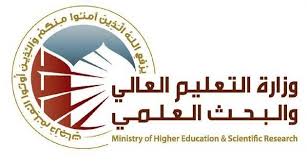 استمارة انجاز الخطة التدريسية للمادة            ت                                                                بسم  الله الرحمن الرحيم                                                        استمارة الخطة التدريسية للمادة                                                                            بسم  الله الرحمن الرحيمؤFlow up of implementation celli pass play الاسم ارشد حميد حسنارشد حميد حسنارشد حميد حسنارشد حميد حسنارشد حميد حسنالبريد الالكترونيarshadeco@uodiyala.edu.iqarshadeco@uodiyala.edu.iqarshadeco@uodiyala.edu.iqarshadeco@uodiyala.edu.iqarshadeco@uodiyala.edu.iqاسم المادةSPSS SPSS SPSS SPSS SPSS مقرر الفصلSPSSSPSSSPSSSPSSSPSSاهداف المادةمعرفة الطالب للمفاهيم  الاساسية حول البرنامج SPSS ، كذلك معرفة ادخال البيانات ،وتعليم الطالب اهم القوائم والاوامر الخاصة بتحليل البيانات واستكشافها .معرفة الطالب للمفاهيم  الاساسية حول البرنامج SPSS ، كذلك معرفة ادخال البيانات ،وتعليم الطالب اهم القوائم والاوامر الخاصة بتحليل البيانات واستكشافها .معرفة الطالب للمفاهيم  الاساسية حول البرنامج SPSS ، كذلك معرفة ادخال البيانات ،وتعليم الطالب اهم القوائم والاوامر الخاصة بتحليل البيانات واستكشافها .معرفة الطالب للمفاهيم  الاساسية حول البرنامج SPSS ، كذلك معرفة ادخال البيانات ،وتعليم الطالب اهم القوائم والاوامر الخاصة بتحليل البيانات واستكشافها .معرفة الطالب للمفاهيم  الاساسية حول البرنامج SPSS ، كذلك معرفة ادخال البيانات ،وتعليم الطالب اهم القوائم والاوامر الخاصة بتحليل البيانات واستكشافها .التفاصيل الاساسية للمادةالفصل الأول: تعريف وإدخال البيانات الفصل الثاني: التعامل مع البيانات الفصل الثالث: تحويل المتغيراتالفصل الرابع: الإحصاء الوصفيالفصل الأول: تعريف وإدخال البيانات الفصل الثاني: التعامل مع البيانات الفصل الثالث: تحويل المتغيراتالفصل الرابع: الإحصاء الوصفيالفصل الأول: تعريف وإدخال البيانات الفصل الثاني: التعامل مع البيانات الفصل الثالث: تحويل المتغيراتالفصل الرابع: الإحصاء الوصفيالفصل الأول: تعريف وإدخال البيانات الفصل الثاني: التعامل مع البيانات الفصل الثالث: تحويل المتغيراتالفصل الرابع: الإحصاء الوصفيالفصل الأول: تعريف وإدخال البيانات الفصل الثاني: التعامل مع البيانات الفصل الثالث: تحويل المتغيراتالفصل الرابع: الإحصاء الوصفيالكتب المنهجيةتحليل البيانات باستخدام البرنامج الاحصائي SPSSأ.م سهيل نجم عبود   أ.د محمود مهدي حسن   أ.م.د صباح منفي رضاتحليل البيانات باستخدام البرنامج الاحصائي SPSSأ.م سهيل نجم عبود   أ.د محمود مهدي حسن   أ.م.د صباح منفي رضاتحليل البيانات باستخدام البرنامج الاحصائي SPSSأ.م سهيل نجم عبود   أ.د محمود مهدي حسن   أ.م.د صباح منفي رضاتحليل البيانات باستخدام البرنامج الاحصائي SPSSأ.م سهيل نجم عبود   أ.د محمود مهدي حسن   أ.م.د صباح منفي رضاتحليل البيانات باستخدام البرنامج الاحصائي SPSSأ.م سهيل نجم عبود   أ.د محمود مهدي حسن   أ.م.د صباح منفي رضاالمصادر الخارجيةSPSS Statistics for Data Analysis and VisualizationKeith McCormick, ‏Jesus Salcedo SPSS Statistics for Data Analysis and VisualizationKeith McCormick, ‏Jesus Salcedo SPSS Statistics for Data Analysis and VisualizationKeith McCormick, ‏Jesus Salcedo SPSS Statistics for Data Analysis and VisualizationKeith McCormick, ‏Jesus Salcedo SPSS Statistics for Data Analysis and VisualizationKeith McCormick, ‏Jesus Salcedo تقديرات الفصلالفصل الدراسيالمختبرالامتحانات اليوميةالمشروعالامتحان النهائيتقديرات الفصل30105550معلومات إضافيةتقسم الدرجة على امتحانين كل امتحان 15 درجة  لكل فصل دراسي والدرجات الاخرى للحضور اليومي والمشاركات تقسم الدرجة على امتحانين كل امتحان 15 درجة  لكل فصل دراسي والدرجات الاخرى للحضور اليومي والمشاركات تقسم الدرجة على امتحانين كل امتحان 15 درجة  لكل فصل دراسي والدرجات الاخرى للحضور اليومي والمشاركات تقسم الدرجة على امتحانين كل امتحان 15 درجة  لكل فصل دراسي والدرجات الاخرى للحضور اليومي والمشاركات تقسم الدرجة على امتحانين كل امتحان 15 درجة  لكل فصل دراسي والدرجات الاخرى للحضور اليومي والمشاركات الأسبوعالتاريخالمادة النظريةالمادة العمليةالملاحظات1انواع البيانات ، انواع نوافذ برنامج SPSS2اهم صفات نافذة Data view ، ادخال البيانات3اسماء وصفات المتغيرات في ورقة Variable view  ، انشاء مجاميع جزئية من المتغيرات ، تصميم الاستبانة الاحصائية 4ترتيب البيانات ، تحويل المتغيرات ، دمج البيانات ،تقسيم البيانات 5تجميع البيانات ، اختيار جزء من البيانات ، ترجيح البيانات ، اضافة تاريخ للبيانات 6تحويل البيانات ، عد البيانات ،ترميز البيانات 7تبويب المتغيرات ، الترميز التلقائي8حالات الرتبة وانواعها ، تقدير القيم المفقودة9استكشاف البيانات ، مخطط stem and leaf  ، مخطط boxplot10المدرج التكراري ، مخطط Normal  Q-Q Plot11مخطط Detrended Normal Q-Q Plot  ، تكوين فترات الثقة12الوسط الحسابي المشذب ، الربيعيات والمئينيات13اختبار التوزيع الطبيعي من نسبة معامل الالتواء ، اختبار تجانس التباين14اختبار تجانس التباين من خلال مخطط spread vs. Levene test  ، التعامل مع القيم المفقودة15امتحان الفصل الدارسي الاولCourse InstructorE-mailTitleCourse Coordinator Course ObjectiveCourse DescriptionTextbookFinal ExamProjectQuizzesLaboratoryTerm TestsCourse AssessmentsAs(60%)As(10%)As(20%)As(10%)Course Assessments